РЕЗОЛЮЦИЯ
III Азиатского студенческого форума «Алтай-Азия - 2017»Барнаул, 14-18 сентября 2017 года
Мы, участники III Азиатского студенческого форума «Алтай-Азия - 2017», проводимого под эгидой Ассоциации азиатских университетов (далее - ААУ) в рамках Программы развития деятельности студенческих объединений Алтайского государственного университета (далее – АлтГУ) при поддержке Министерства образования и науки Российской Федерации, Федерального агентства по делам молодежи, Ассоциации общественных объединений «Национальный Совет молодежных и детских объединений России», Российского союза студенческих организаций и Азиатского экспертно-аналитического центра этнологии и международного образовательного сотрудничества АлтГУ собрались с 14 по 18 сентября 2017 года в городе Барнаул Алтайского края (Россия) на базе Алтайского государственного университета в целях: - развития студенческих и молодежных контактов в рамках ААУ;- расширения межкультурного диалога и углубления интеграционных процессов в гуманитарной сфере, бережного и толерантного отношения к различным нациям, культурам, их истории и современному положению;- обмена лучшими практиками в сфере студенческого самоуправления, образования, науки и культуры, способствующего в дальнейшем укреплению гуманитарных связей между вузами-членами ААУ;- реализации совместных международных проектов и программ, направленных на продвижение русского языка как средства межкультурной коммуникации и международного общения;- развития международной академической мобильности среди вузов-членов ААУ;- развития молодежной науки в рамках ААУ.Заслушав и обсудив выступления на тематических секциях Форума, отмечаем необходимым следующее:- активизировать деятельность молодежных организаций и молодежных лидеров вузов-членов ААУ направленную на снижение конфронтации, недоверия в зонах конфликтов, проявлений экстремизма на межнациональной, межэтнической и межрелигиозной почве;- осуществлять совместные проекты, способствующие реализации инновационного научного, технического и творческого потенциала молодежи вузов-членов ААУ;- рекомендовать молодежным организациям азиатского молодежного пространства расширить работу, направленную на популяризацию деятельности в рамках ААУ и активизировать сотрудничество со СМИ в странах своего проживания;- использовать возможности виртуального информационного пространства для повышения уровня информированности молодежи о культуре, традициях, обычаях наций, народностей, этносов, конфессий, проживающих в соседстве друг с другом, а также для разрушения стереотипов и предубеждений;- создать сообщество в социальных сетях для мотивации молодежи к общественной деятельности и информировать о проводимых мероприятиях через социальные сети, в частности через популярные группы в социальных сетях, новостные порталы и т.п.;- признать выход экологических проблем в категорию глобальных, а экологическое образование и воспитание молодежи – приоритетом в образовательном процессе вузов-членов ААУ;- обратиться к Национальному подготовительному комитету XIX Всемирного фестиваля молодежи и студентов (Сочи, октябрь 2017) с просьбой рассмотреть возможность предоставления целевой квоты для участия в фестивале по итогам проведения III Азиатского студенческого форума «Алтай-Азия - 2017».Считаем важным:- интенсифицировать научно-образовательное и общекультурное сотрудничество между азиатскими государствами в тесном взаимодействии с Ассоциацией азиатских университетов;- развивать сетевое образовательное и научное взаимодействие между Россией и азиатскими странами, в том числе в рамках общественных организаций, таких как Ассоциация азиатских университетов;- содействовать подключению молодежи азиатских стран к реализации международных совместных культурно-гуманитарных, образовательных, спортивных и просветительских проектов на территории Евразии, проведению международных юношеских форумов и иных мероприятий;- признать мультикультурализм одним из основных векторов политики в тех странах и регионах, где полиэтничные, поликонфессиональные, многонациональные, мультикультурные сообщества сосуществуют как исторический факт;- поддержать инициативу по созданию Молодежного совета ААУ, сформировать рабочую группу из представителей студенчества вузов-соорганизаторов III Азиатского студенческого форума «Алтай-Азия - 2017» по разработке проекта Устава совета, в котором определить организационную структуру совета, органы управления, стратегию, цели и задачи деятельности (срок до 10.10.2017); - осуществить разработку и реализацию комплексного плана мероприятий Молодежного совета ААУ, основываясь на опыте работы ААУ, Ассоциаций иностранных студентов вузов-участников форума (срок до 30.10.2017);- осуществить разработку и реализацию плана информационного обеспечения деятельности Молодежного совета ААУ через сайт ААУ, а также в традиционных национальных СМИ и социальных сетях (срок до 30.10.2017).Участники III Азиатского студенческого форума «Алтай-Азия - 2017» признают успешной работу форума, отмечают высокий уровень его подготовки и проведения и выражают благодарность организаторам мероприятия – Алтайскому государственному университету и Евразийскому национальному университету им. Л.Н. Гумилева.Представители делегаций участниковIII Азиатского студенческого форума «Алтай-Азия 2017» 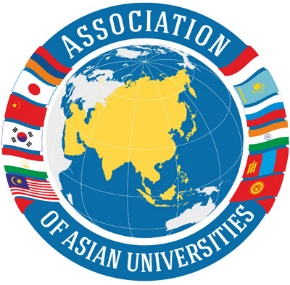 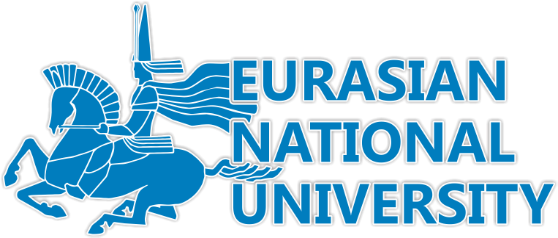 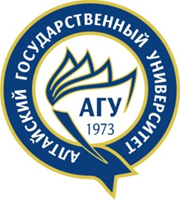 Армения1. Российско-Армянский Славянский университет Амирагян Артур______________________                                    ФИО                                     подписьКазахстан2. Евразийский национальный университет имени Л.Н. Гумилева Кожай-Ахметов Шамши_______________________________                                    ФИО                                     подпись3. Восточно-Казахстанский государственный университет имени С. АманжоловаТустубаева Шынар____________________                                    ФИО                                     подпись4. Государственный университет имени Шакарима города СемейКурмашев Олжас_____________________                                    ФИО                                     подписьКыргызстан5. Кыргызский национальный университет имени Ж. Баласагына Азимкул уулу Азамат__________________                                    ФИО                                     подпись6. Кыргызско-Российский Славянский университет им. первого Президента России Б.Н. ЕльцинаДомашев Кирилл_____________________                                    ФИО                                     подпись7. Кыргызский экономический университет имениМ. Рыскулбекова Эркинбеков Азамат___________________                                    ФИО                                     подпись8. Кыргызский национальный аграрный университет имени К.И. Скрябина Жолочу кызы Чолпонай_____________________________                                    ФИО                                     подпись9. Кыргызский государственный университет строительства, транспорта и архитектуры имени Н. ИсановаЖаныбекова Жылдыз_________________                                    ФИО                                     подписьКитай10. Северо-Восточный университетЧэнь Лихао__________________________                                     ФИО                                     подпись11. Хэйлунзянский институт иностранных языковШань Таньцзяо_______________________                                    ФИО                                     подписьРоссия12. Алтайский государственный университетСубочев Иван_________________________                                    ФИО                                     подпись13. Алтайский государственный институт культурыАхматова Юлия_______________________                                    ФИО                                     подпись14. Алтайский государственный педагогический университет_______________________                                    ФИО                                     подпись15. Алтайский государственный технический университет имени И.И. Ползунова_______________________                                    ФИО                                     подпись16. Забайкальский государственный университетПопова Анастасия_____________________                                    ФИО                                     подпись17. Кемеровский государственный университетШабалина Алина______________________                                    ФИО                                     подпись18. Омский государственный университет имени Ф.М. ДостоевскогоШепелев Иван________________________                                    ФИО                                     подпись19. Московский педагогический государственный университетПаньковиченко Степан________________                                    ФИО                                     подпись20. Московский финансово-юридический университетИсламгулов Салават__________________                                    ФИО                                     подпись21. Новосибирский государственный университет архитектуры, дизайна и искусствКурочкин Андрей_____________________                                    ФИО                                     подпись22. Новосибирский государственный университет экономики и управленияХрапко Илья_________________________                                    ФИО                                     подпись23. Российский государственный педагогический университет имени А. И. ГерценаЛевина Елизавета_____________________                                    ФИО                                     подписьТаджикистан24. Российско-Таджикский (Славянский) университетВалиходжаева Нигора_________________                                    ФИО                                     подпись25. Монголия Рагчаа сурэн Баатар___________________                                    ФИО                                     подписьИндия26. (страна-наблюдатель)Барик Сумитра_______________________                                    ФИО                                     подпись